SOLICITAÇÃO DE VAGA PARA O ÔNIBUS DO ZOOTEC 2015Observações:A saída do ônibus se dará no dia 24 de Maio de 2015 pontualmente à 00:00 Hrs da Praça Cívica, Setor Central, Goiânia -GO.A vaga só será reservada ao aluno que preencher devidamente com seus dados a presente solicitação e enviar o comprovante de inscrição no Zootec 2015 para o seguinte endereço: cazootecnia.ufg@gmail.com.Ao aluno que for menor de idade deverá entregar em mãos a qualquer membro do C.A a solicitação assinada pelo responsável. O regresso será dia 30 de Maio de 2015 às 22:00 Hrs.Lembramos que o evento é de grande importância para todos os estudantes da Zootecnia uma vez que proporciona um contato direto com empresas e entidades da área, sendo de vital importância na construção de relações interpessoais entre essas pessoas e da atualização do conhecimento de cada um.Bom Evento a todos! AtenciosamentePaulo Henrique Padilha AlvesPresidente do C. A de Zootecnia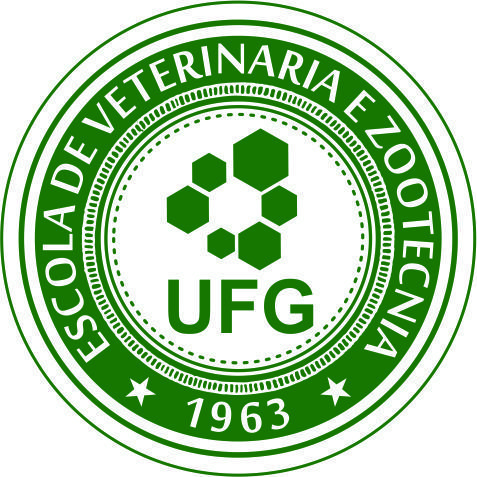 